中国（广东）国际车联网大会组委会2021第八届中国（广东）国际车联网大会奖项评选通知各相关企事业单位：十四五“规划中明确提出积极稳妥发展车联网。结合5G部署夯实发展优势。牢牢把握5G发展的历史机遇，加强交通基础设施与信息基础 设施统筹布局、协同建设，推动车联网加快发展。车联网在粤港澳大 湾区的内生动力增长点中扮演着重要角色，广东作为汽车产业、交通、 电子信息、互联网和金融产业的“五强省”，加之粤港澳大湾区核心 发展机遇，随着国家政府多项支持政策密集推出，国家战略规划成为车联网发展的重要推动力，车联网产业借着“政策东风”在各类应用场景中加速布局。有数据显示，到2021年，中国车联网市场规模将达到1150亿元。车联网同时也是业界公认的5G典型行业应用之一，以5G为代表的新一代信息通信技术为车联网提供了超低时延、超高可靠、超大带宽的无线通信保障和高性能的计算能力。2021年4月1日，国家制造强国领导小组车联网产业发展专委第四次全体会议在北京召开。工信部肖亚庆部长主持会议，会议总结了过去一年车联网工作进展情况。会议认为，车联网是先进制造和现代服务业深度融合的新业态。发展车联网能够培育新的增长点、提高产业链现代化水平，同时对促进交通安全、提升出行效率也具有重要意义。会议强调，今后一段时期是车联网加快部署应用的关键期，”十四五“规划中明确提出积极稳妥发展车联网。结合5G部署夯实发展优势。牢牢把握5G发展的历史机遇，加强交通基础设施与信息基础设施统筹布局、协同建设，推动车联网加快发展。在国家政策层面的引导和支持下，为营造积极向上的产业环境，树立先进典型，提高行业水平和服务质量，树立车联网领域企业的良好形象，为了更好地应用创新、推广宣传、树立产业标杆,助力我国车联网的可持续性健康发展。在第八届中国（广东）国际车联网大会组委会等多个机构的积极组织下，特发起本次评选活动，将结合企业或个人的推荐/自荐材料、网络调查、媒体舆论、业界影响力、专家评估等多种渠道综合汇评，请有代表性、有创新性、有基础、有意愿的相关企事业单位及时报名参加评选。特此通知！附件1：2021第八届中国（广东）国际车联网大会奖项评选活动方案 附件2：2021第八届中国（广东）国际车联网大会奖项评选申报表附件3：2021年度车联网经典案例奖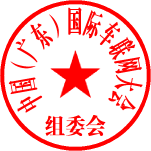 第八届（广东）国际车联网大会组委会                                        2021年6月1日                                      附件1：2021第八届（广东）国际车联网大会奖项评选活动方案一、组织单位2021第八届（广东）国际车联网大会组委会二、活动时间2021年6月1日-2021年8月30日。三、奖项设置2021年度车联网杰出人物奖2021年度车联网最具成长价值企业2021年度车联网十佳技术创新奖2021年度车联网运营服务5A奖2021年度自动驾驶新锐企业奖2021年度智能车路协同先锋企业2021车联网解决方案“金手指”奖2021年度车联网经典案例奖四、评选方式及要求1、评选单位所提供的材料应清晰完善、紧贴奖项主题、内容充实、文字精练，图表详实；每份材料都必须按要求填写完整；根据自身企业发展情况参与评审，首先根据企业自身符合的条件，自评选择适合奖项；根据单位性质和申报的奖项，需要提交佐证材料：奖项对应的方案说明材料、营业执照副本、单位或个人成就说明、相关辅助认证/资质/荣誉等（文字描述300字以内）。2、评选单位请将评选活动申报表以及评选材料（以word/pdf等文档形式）发送至组委会邮箱：gdtsplm@126.com3、评审方法（1）综合指数评价（2）材料完整性（3）网络评审、媒体舆论（4）专家意见五、评选标准　　1. 方案概况——50分：客户数量，覆盖区域领先；2．技术创新——30分：有自主研发队伍，获省级高新技术企业资质，加5分，或发明专利，加10分。　　3． 品牌影响——20分：有较强的产品品牌意识，产品的公众认可度与媒体关注度高，企业形象优良；公益心强，年度捐赠公益事业金额达到年收入1%，加5分。六、 评选步骤　　1、报名方法　　提交申请资料：企业通过中国（广东）国际车联网大会组委会官网下载申报表、参评企业资料表，按要求填写后，加盖单位公章，将扫描件发电子版到大会组委会邮箱，或将纸质版快递至大会组委会办公室。2、评审阶段　　本次评选报名截止后，将由评审委员会成员对候选企业进行综合评定，并根据评选标准对候选企业进行审核，得出本次评选的最终结果。　3、结果公布与颁奖最终评选结果将通过网站、微信公众平台、媒体公示，在“2021中国（广东）国际车联网大会颁奖典礼”晚会上颁发奖项，现场直播，会后通过相关媒体宣传。七、评选时间安排　  1、报名提交：2021年6月15日---2021年8月30日　　2、专家评审：2021年9月1日---2021年9月7日3、结果揭晓：2021年9月10日*以上评价全部在同等条件下进行。4、奖项推广宣传费3000元/项（包含奖牌制作费、评审费、媒体宣传推广费等）。五、联系方式1、咨询电话刘先生  156924356992、官微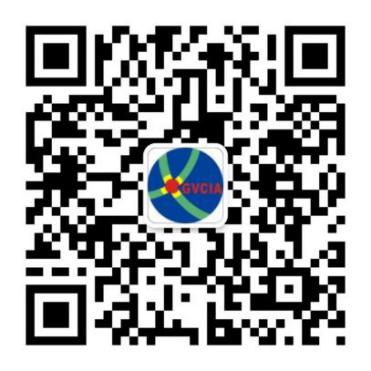 3、官网   http://www.chntsplm.com附件2：2021第八届（广东）国际车联网大会奖项评选申报表注：请将此表填好盖章后，会同所需申报材料一同发邮件至组委会邮箱gdtsplm@126.com。参评截止时间：8月30日。组委会联系方式：刘先生 15692435699附件3：2021年度车联网经典案例奖申报表注：请将此表填好盖章后，同所需申报材料一同发邮件至组委会邮箱gdtsplm@126.com。参评截止时间：8月30日。组委会联系方式：刘先生：15692435699申报单位法人代表单位简介单位性质□外资企业/合资企业     □股份制企业   □国有企业/事业单位     □科研院所□民营企业 □其他：                  □外资企业/合资企业     □股份制企业   □国有企业/事业单位     □科研院所□民营企业 □其他：                  □外资企业/合资企业     □股份制企业   □国有企业/事业单位     □科研院所□民营企业 □其他：                  □外资企业/合资企业     □股份制企业   □国有企业/事业单位     □科研院所□民营企业 □其他：                  项目名称项目是否经过专家论证项目是否经过专家论证□是（请附材料） □否（请附项目完整方案）□是（请附材料） □否（请附项目完整方案）□是（请附材料） □否（请附项目完整方案）参评方向（单选，每份申报表仅能申报一个奖项） 2021年度车联网杰出人物奖 2021年度车联网最具成长价值企业 2021年度车联网十佳技术创新奖 2021年度车联网运营服务5A奖 2021年度自动驾驶新锐企业奖 2021年度智能车路协同先锋企业 2021车联网解决方案“金手指”奖 2021年度车联网经典案例奖 2021年度车联网杰出人物奖 2021年度车联网最具成长价值企业 2021年度车联网十佳技术创新奖 2021年度车联网运营服务5A奖 2021年度自动驾驶新锐企业奖 2021年度智能车路协同先锋企业 2021车联网解决方案“金手指”奖 2021年度车联网经典案例奖 2021年度车联网杰出人物奖 2021年度车联网最具成长价值企业 2021年度车联网十佳技术创新奖 2021年度车联网运营服务5A奖 2021年度自动驾驶新锐企业奖 2021年度智能车路协同先锋企业 2021车联网解决方案“金手指”奖 2021年度车联网经典案例奖 2021年度车联网杰出人物奖 2021年度车联网最具成长价值企业 2021年度车联网十佳技术创新奖 2021年度车联网运营服务5A奖 2021年度自动驾驶新锐企业奖 2021年度智能车路协同先锋企业 2021车联网解决方案“金手指”奖 2021年度车联网经典案例奖地   址邮   编网   址注册资金联系人职   务固定电话移动电话传   真电子邮件2021车联网评优方案征集说明：所有方案版权归作者或单位所有，禁止剽窃、抄袭等行为。所有参与评选的方案投送成功后，都将收到邮件确认通知；主办单位将在结果发布前对候选方案举行专家评审会；此次评选将保持公正、公平的原则；所有获奖作者将会收到获奖通知。2021车联网评优方案征集说明：所有方案版权归作者或单位所有，禁止剽窃、抄袭等行为。所有参与评选的方案投送成功后，都将收到邮件确认通知；主办单位将在结果发布前对候选方案举行专家评审会；此次评选将保持公正、公平的原则；所有获奖作者将会收到获奖通知。2021车联网评优方案征集说明：所有方案版权归作者或单位所有，禁止剽窃、抄袭等行为。所有参与评选的方案投送成功后，都将收到邮件确认通知；主办单位将在结果发布前对候选方案举行专家评审会；此次评选将保持公正、公平的原则；所有获奖作者将会收到获奖通知。2021车联网评优方案征集说明：所有方案版权归作者或单位所有，禁止剽窃、抄袭等行为。所有参与评选的方案投送成功后，都将收到邮件确认通知；主办单位将在结果发布前对候选方案举行专家评审会；此次评选将保持公正、公平的原则；所有获奖作者将会收到获奖通知。2021车联网评优方案征集说明：所有方案版权归作者或单位所有，禁止剽窃、抄袭等行为。所有参与评选的方案投送成功后，都将收到邮件确认通知；主办单位将在结果发布前对候选方案举行专家评审会；此次评选将保持公正、公平的原则；所有获奖作者将会收到获奖通知。评选单位签字：（公章）                     年    月    日评选单位签字：（公章）                     年    月    日评选单位签字：（公章）                     年    月    日评选单位签字：（公章）                     年    月    日评选单位签字：（公章）                     年    月    日案例基本信息案例基本信息案例基本信息案例基本信息案例名称项目技术
团队介绍项目技术
背景项目技术
简介项目创新点应用推广
价值应用案例申报单位信息申报单位信息申报单位信息申报单位信息单位名称单位简介联系人职  务手  机邮  箱申报单位
意见本单位郑重承诺：本申请表所填报和提供的全部内容真实、有效，如有虚假，本单位愿意承担相关责任。                   申报单位（公章）：审批人：                 时  间：     年    月    日本单位郑重承诺：本申请表所填报和提供的全部内容真实、有效，如有虚假，本单位愿意承担相关责任。                   申报单位（公章）：审批人：                 时  间：     年    月    日本单位郑重承诺：本申请表所填报和提供的全部内容真实、有效，如有虚假，本单位愿意承担相关责任。                   申报单位（公章）：审批人：                 时  间：     年    月    日